	EMAITZEN TAULAK:OSASUN ZERBITZUAK ETA ZAINTZA ZERBITZUAK	Medikamentuen kontsumoa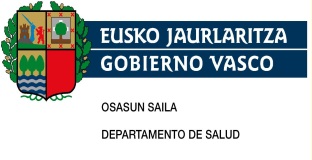 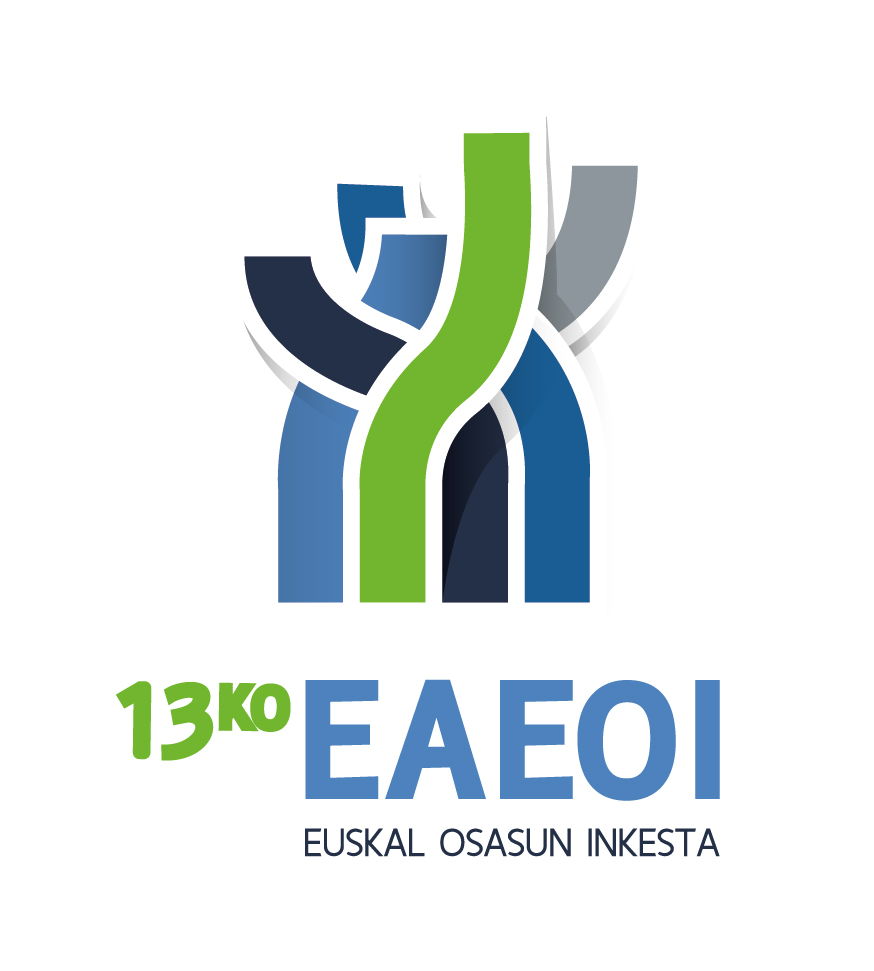 AURKIBIDEA212. taula: Aurreko bi egunetan medikamentuak hartu dituzten pertsonen prebalentzia (%), sexua, adina eta lurralde historikoa kontuan izanik	1213. taula: Aurreko bi egunetan medikamentuak hartu dituzten pertsonen prebalentzia (%), sexua, adina eta klase soziala kontuan izanik	2214. taula: Aurreko bi egunetan medikamentuak hartu dituzten pertsonen prebalentzia (%), sexua, adina eta ikasketa-maila kontuan izanik*	3215. taula: Aurreko bi egunetan sendagairik ohikoenen kontsumoaren prebalentzia (%), sexua eta adina kontuan izanik	4216. taula: Aurreko bi egunetan sendagairik ohikoenen kontsumoaren prebalentzia (%), sexua, adina eta lurralde historikoa kontuan izanik	5Gizonezkoak	5Emakumezkoak	6217. taula: Aurreko bi egunetan sendagairik ohikoenen kontsumoaren prebalentzia (%), sexua, adina eta klase soziala kontuan izanik	7Gizonezkoak	7Emakumezkoak	8218. taula: Aurreko bi egunetan sendagairik ohikoenen kontsumoaren prebalentzia (%), sexua, adina eta ikasketa-maila kontuan izanik	9Gizonezkoak	9Emakumezkoak	11219. taula: Aurreko bi egunetan sendagairik ohikoenen kontsumoaren prebalentzia (%), medikuaren errezetarekin, sexua eta adina kontuan izanik	13220. taula: Aurreko bi egunetan sendagairik ohikoenen kontsumoaren prebalentzia (%), medikuaren errezetarekin, sexua, adina eta lurralde historikoa kontuan izanik	14Gizonezkoak	14Emakumezkoak	15221. taula: Aurreko bi egunetan sendagairik ohikoenen kontsumoaren prebalentzia (%), medikuaren errezetarekin, sexua, adina eta klase soziala kontuan izanik	16Gizonezkoak	16Emakumezkoak	17222. taula: Aurreko bi egunetan sendagairik ohikoenen kontsumoaren prebalentzia (%), medikuaren errezetarekin, sexua, adina eta ikasketa-maila kontuan izanik	18Gizonezkoak	18Emakumezkoak	20EAEArabaGipuzkoaBizkaiaGizonezkoakGuztira46,240,145,048,6Gizonezkoak0-1422,417,224,322,6Gizonezkoak15-2423,213,221,527,2Gizonezkoak25-4430,626,729,532,4Gizonezkoak45-6456,250,053,859,3Gizonezkoak65-7486,580,183,590,1Gizonezkoak>=7594,793,896,094,2EmakumezkoakGuztira53,548,451,756,0Emakumezkoak0-1420,514,821,121,6Emakumezkoak15-2428,623,725,331,9Emakumezkoak25-4438,633,338,040,5Emakumezkoak45-6461,160,558,462,9Emakumezkoak65-7486,179,782,090,2Emakumezkoak>=7595,093,294,195,8Sexu biakGuztira50,044,348,452,4Sexu biak0-1421,516,022,722,1Sexu biak15-2425,818,223,429,5Sexu biak25-4434,529,933,636,4Sexu biak45-6458,755,356,161,2Sexu biak65-7486,379,982,790,1Sexu biak>=7594,993,494,895,2GuztiraIIIIIIIVVGizonezkoakGuztira46,239,238,546,349,448,1Gizonezkoak0-1422,317,316,822,224,547,5Gizonezkoak15-2423,023,625,825,519,629,5Gizonezkoak25-4430,629,430,431,930,829,5Gizonezkoak45-6456,254,649,453,258,063,1Gizonezkoak65-7486,583,880,389,287,184,5Gizonezkoak>=7594,791,9100,094,894,792,5EmakumezkoakGuztira53,641,147,549,557,065,6Emakumezkoak0-1420,621,423,616,522,025,1Emakumezkoak15-2428,620,032,727,032,328,6Emakumezkoak25-4438,638,936,536,637,845,9Emakumezkoak45-6461,158,357,157,563,365,4Emakumezkoak65-7486,177,095,384,787,783,8Emakumezkoak>=7595,191,692,195,194,598,0Sexu biakGuztira50,040,143,248,152,859,7Sexu biak0-1421,419,320,119,323,336,4Sexu biak15-2425,821,829,226,325,229,1Sexu biak25-4434,534,433,734,533,738,3Sexu biak45-6458,756,253,455,660,264,8Sexu biak65-7486,381,488,086,787,484,0Sexu biak>=7594,991,794,795,094,697,0GuztiraIkasket. gabe, lehen hezk.Oinarrizko big. hezk.Goi mailako big. hezk.Hirugarren hezkuntzaGizonezkoakGuztira48,660,450,641,244,5Gizonezkoak0-1421,724,04,6..Gizonezkoak15-2423,223,527,121,019,4Gizonezkoak25-4430,637,536,228,129,1Gizonezkoak45-6456,261,760,452,853,1Gizonezkoak65-7486,587,986,384,885,6Gizonezkoak>=7594,794,893,095,196,7EmakumezkoakGuztira56,769,961,848,044,8Emakumezkoak0-1419,716,845,90,0.Emakumezkoak15-2428,628,526,629,428,9Emakumezkoak25-4438,644,337,739,136,9Emakumezkoak45-6461,168,665,257,454,2Emakumezkoak65-7486,186,087,888,778,8Emakumezkoak>=7595,095,893,991,391,1Sexu biakGuztira52,865,756,244,344,7Sexu biak0-1420,820,622,60,0.Sexu biak15-2425,825,926,925,225,5Sexu biak25-4434,540,436,833,133,7Sexu biak45-6458,765,463,055,053,6Sexu biak65-7486,386,887,286,183,0Sexu biak>=7594,995,593,693,294,1GoizonezkoakGoizonezkoakGoizonezkoakGoizonezkoakGoizonezkoakGoizonezkoakGoizonezkoakEmakumezkoakEmakumezkoakEmakumezkoakEmakumezkoakEmakumezkoakEmakumezkoakEmakumezkoakGuztira0-1415-2425-4445-6465-74>=75Guztira0-1415-2425-4445-6465-74>=75Arteria-presiorakoak, hipertentsiorakoak15,50,20,51,420,951,056,516,40,00,01,314,941,761,2Kolesterolerakoak12,60,30,03,318,040,035,611,70,30,31,913,131,334,4Analgesikoak edo antiinflamatorioak, sukarrari aurre egitekoak10,35,36,49,011,513,520,416,76,68,312,518,622,333,3Urdailerakoak6,70,30,62,77,816,824,97,60,21,01,87,615,726,0Bihotzerakoak7,40,50,70,56,422,540,75,70,20,21,13,09,827,7Lo egitekoak2,90,10,21,03,08,812,07,30,00,01,87,415,625,6Diabeteserakoak5,60,00,00,77,318,919,64,70,40,40,54,412,315,7Nerbioetakoak, antsietatearen kontrakoak3,91,21,13,34,95,49,17,00,00,94,18,612,816,5Katarro, gripearen kontrakoak4,83,32,82,85,07,015,15,24,82,54,14,86,89,4Asmaren kontrakoak4,66,96,55,02,15,05,44,34,86,84,42,84,84,9GizonezkoakGuztiraGuztiraGuztira0-140-140-1415-2415-2415-2425-4425-4425-44GizonezkoakArabaGipuzkoaBizkaiaArabaGipuzkoaBizkaiaArabaGipuzkoaBizkaiaArabaGipuzkoaBizkaiaArteria-presiorakoak, hipertentsiorakoak14,614,416,51,50,00,00,80,00,81,80,91,6Kolesterolerakoak10,110,014,90,00,00,60,00,00,03,02,43,9Analgesikoak edo antiinflamatorioak, sukarrari aurre egitekoak7,710,710,83,15,16,03,06,87,27,69,49,2Urdailerakoak5,06,27,40,00,40,40,70,01,03,12,12,9Bihotzerakoak6,28,17,30,00,40,60,00,80,81,80,50,1Lo egitekoak2,43,72,60,00,40,00,00,00,32,20,41,0Diabeteserakoak5,84,46,30,00,00,00,00,00,01,90,40,6Nerbioetakoak, antsietatearen kontrakoak2,13,44,71,00,71,70,00,41,91,72,54,2Katarro, gripearen kontrakoak3,45,35,02,73,63,22,23,82,43,03,32,5Asmaren kontrakoak2,94,65,14,68,66,53,77,26,83,04,26,045-6445-6445-6465-7465-7465-74>=75>=75>=75ArabaGipuzkoaBizkaiaArabaGipuzkoaBizkaiaArabaGipuzkoaBizkaiaArteria-presiorakoak, hipertentsiorakoak18,519,522,347,945,755,260,457,455,1Kolesterolerakoak12,515,321,036,729,547,534,329,439,2Analgesikoak edo antiinflamatorioak, sukarrari aurre egitekoak8,810,712,710,215,213,415,325,318,9Urdailerakoak7,37,18,313,018,716,611,323,229,0Bihotzerakoak4,17,06,616,426,221,842,644,038,5Lo egitekoak1,83,13,24,514,16,510,918,28,9Diabeteserakoak6,34,89,118,415,920,924,518,619,0Nerbioetakoak, antsietatearen kontrakoak3,73,65,91,76,65,62,311,79,3Katarro, gripearen kontrakoak2,95,35,34,68,06,98,515,116,6Asmaren kontrakoak1,41,82,51,85,75,45,34,95,8EmakumezkoakGuztiraGuztiraGuztira0-140-140-1415-2415-2415-2425-4425-4425-44EmakumezkoakArabaGipuzkoaBizkaiaArabaGipuzkoaBizkaiaArabaGipuzkoaBizkaiaArabaGipuzkoaBizkaiaArteria-presiorakoak, hipertentsiorakoak16,214,317,60,00,00,00,00,00,01,21,41,3Kolesterolerakoak9,59,313,80,00,00,60,00,00,51,00,92,8Analgesikoak edo antiinflamatorioak, sukarrari aurre egitekoak13,716,317,75,79,15,110,69,86,710,712,712,8Urdailerakoak5,47,38,30,00,00,40,01,41,01,51,12,3Bihotzerakoak4,05,36,30,00,00,40,00,00,40,61,11,1Lo egitekoak5,08,67,20,00,00,00,00,00,01,71,91,8Diabeteserakoak4,74,24,90,60,50,40,00,00,81,30,50,3Nerbioetakoak, antsietatearen kontrakoak3,66,58,10,00,00,01,90,41,01,33,55,2Katarro, gripearen kontrakoak4,34,16,13,73,95,83,52,72,04,52,74,8Asmaren kontrakoak1,94,24,91,23,86,40,04,010,51,75,74,445-6445-6445-6465-7465-7465-74>=75>=75>=75ArabaGipuzkoaBizkaiaArabaGipuzkoaBizkaiaArabaGipuzkoaBizkaiaArteria-presiorakoak, hipertentsiorakoak17,212,315,845,233,745,763,457,063,1Kolesterolerakoak12,910,214,930,425,635,025,429,239,3Analgesikoak edo antiinflamatorioak, sukarrari aurre egitekoak14,516,620,816,520,224,929,332,334,8Urdailerakoak5,96,68,79,415,617,322,628,325,4Bihotzerakoak2,82,63,48,09,210,520,526,829,7Lo egitekoak4,37,48,110,718,515,021,333,821,9Diabeteserakoak4,93,24,914,010,513,014,316,515,5Nerbioetakoak, antsietatearen kontrakoak4,36,810,76,412,214,711,719,216,0Katarro, gripearen kontrakoak5,03,95,43,55,28,54,57,711,4Asmaren kontrakoak2,62,33,12,84,55,52,15,85,0GizonezkoakGuztiraGuztiraGuztiraGuztiraGuztira0-140-140-140-140-1415-2415-2415-2415-2415-2425-4425-4425-4425-4425-44GizonezkoakIIIIIIIVVIIIIIIIVVIIIIIIIVVIIIIIIIVVArteria-presiorakoak, hipertentsiorakoak10,112,816,417,314,90,00,00,00,70,00,02,00,60,01,80,01,61,91,42,2Kolesterolerakoak9,29,012,814,411,90,00,00,50,04,00,00,00,00,00,03,82,73,03,24,3Analgesikoak edo antiinflamatorioak, sukarrari aurre egitekoak7,27,58,711,614,74,73,23,76,715,33,35,93,96,815,66,47,77,89,612,4Urdailerakoak3,74,87,57,75,50,00,00,70,40,01,50,90,00,70,02,21,44,43,00,5Bihotzerakoak5,55,98,28,16,50,01,20,50,50,02,71,00,00,30,00,01,20,30,60,8Lo egitekoak2,42,22,43,33,70,00,00,50,00,00,00,00,00,40,01,51,00,41,01,5Diabeteserakoak3,73,56,06,26,20,00,00,00,00,00,00,00,00,00,00,00,00,81,01,1Nerbioetakoak, antsietatearen kontrakoak2,13,43,73,97,80,00,02,41,80,00,00,02,81,40,01,13,43,02,78,4Katarro, gripearen kontrakoak2,64,14,46,03,91,12,63,44,83,31,62,72,23,06,22,82,52,93,21,3Asmaren kontrakoak4,64,44,14,94,64,33,27,48,219,44,711,67,75,04,86,55,94,25,42,245-6445-6445-6445-6445-6465-7465-7465-7465-7465-74>=75>=75>=75>=75>=75IIIIIIIVVIIIIIIIVVIIIIIIIVVArteria-presiorakoak, hipertentsiorakoak19,321,020,421,023,242,257,953,551,449,651,761,159,954,757,7Kolesterolerakoak15,718,216,419,515,233,030,943,841,143,141,233,337,334,537,2Analgesikoak edo antiinflamatorioak, sukarrari aurre egitekoak10,05,99,113,017,09,117,214,414,29,518,923,119,420,423,2Urdailerakoak5,26,46,28,611,78,316,622,817,66,828,533,126,823,423,3Bihotzerakoak7,73,85,67,05,324,133,121,520,725,738,139,851,337,239,2Lo egitekoak3,22,21,73,06,55,87,78,59,97,820,518,111,310,810,6Diabeteserakoak6,46,27,27,67,914,919,319,817,931,626,013,921,818,720,9Nerbioetakoak, antsietatearen kontrakoak3,56,63,64,69,96,46,94,25,27,212,35,39,68,414,2Katarro, gripearen kontrakoak3,45,43,95,75,04,35,18,37,74,42,215,510,918,312,1Asmaren kontrakoak2,30,01,42,62,54,13,64,35,38,99,25,72,06,27,8EmakumezkoakGuztiraGuztiraGuztiraGuztiraGuztira0-140-140-140-140-1415-2415-2415-2415-2415-2425-4425-4425-4425-4425-44EmakumezkoakIIIIIIIVVIIIIIIIVVIIIIIIIVVIIIIIIIVVArteria-presiorakoak, hipertentsiorakoak5,910,214,619,523,90,00,00,00,00,00,00,00,00,00,01,00,72,20,71,8Kolesterolerakoak5,57,911,313,415,90,71,10,00,00,00,00,00,00,03,61,11,41,42,23,5Analgesikoak edo antiinflamatorioak, sukarrari aurre egitekoak10,215,613,618,423,55,78,83,58,512,55,311,79,09,04,910,914,38,813,217,1Urdailerakoak2,53,86,98,911,80,00,00,60,00,00,01,10,01,24,80,31,52,41,92,7Bihotzerakoak2,13,84,76,88,20,00,00,00,60,00,00,00,90,00,01,50,70,71,40,7Lo egitekoak2,04,96,18,712,10,00,00,00,00,00,00,00,00,00,00,01,20,62,25,1Diabeteserakoak1,62,43,85,38,20,40,00,60,03,80,00,01,80,00,00,01,10,30,70,0Nerbioetakoak, antsietatearen kontrakoak4,14,65,38,110,90,00,00,00,00,00,00,00,02,21,81,43,82,95,35,9Katarro, gripearen kontrakoak4,33,84,65,66,84,83,83,75,98,41,42,21,23,42,84,02,05,33,94,4Asmaren kontrakoak3,44,53,74,45,54,52,05,65,07,85,74,95,28,510,83,35,13,64,56,245-6445-6445-6445-6445-6465-7465-7465-7465-7465-74>=75>=75>=75>=75>=75IIIIIIIVVIIIIIIIVVIIIIIIIVVArteria-presiorakoak, hipertentsiorakoak9,611,414,914,818,632,343,237,545,240,841,651,058,764,464,6Kolesterolerakoak9,810,214,813,512,730,627,127,833,531,928,635,037,633,734,8Analgesikoak edo antiinflamatorioak, sukarrari aurre egitekoak12,515,216,419,624,29,118,719,324,326,930,738,131,432,635,2Urdailerakoak6,63,36,98,68,87,34,914,517,219,713,524,726,325,529,3Bihotzerakoak1,63,12,42,94,311,29,46,710,910,617,825,830,227,828,2Lo egitekoak2,36,56,58,59,512,97,113,216,919,419,229,326,524,527,4Diabeteserakoak2,92,53,24,87,013,45,38,113,516,24,712,517,514,719,6Nerbioetakoak, antsietatearen kontrakoak9,35,26,49,011,415,18,511,712,714,718,617,614,316,618,3Katarro, gripearen kontrakoak5,36,23,35,64,84,56,47,86,76,65,84,37,58,715,0Asmaren kontrakoak1,83,32,22,93,54,53,06,23,57,00,011,12,84,96,1GizonezkoakGuztiraGuztiraGuztiraGuztira0-140-14GizonezkoakIkasket. gabe, lehen hezk.Oinarrizko big. hezk.Goi mailako big. hezk.Hirugarren hezkuntzaIkasket. gabe, lehen hezk.Oinarrizko big. hezk.Arteria-presiorakoak, hipertentsiorakoak25,517,512,114,40,00,0Kolesterolerakoak20,014,610,311,40,40,0Analgesikoak edo antiinflamatorioak, sukarrari aurre egitekoak14,112,69,36,85,10,0Urdailerakoak11,67,05,84,30,40,0Bihotzerakoak13,77,85,25,90,00,0Lo egitekoak5,43,91,82,20,40,0Diabeteserakoak10,26,04,53,60,00,0Nerbioetakoak, antsietatearen kontrakoak6,74,53,02,72,20,0Katarro, gripearen kontrakoak8,04,53,63,73,10,0Asmaren kontrakoak5,33,73,94,37,00,015-2415-2415-2415-2425-4425-4425-4425-44Ikasket. gabe, lehen hezk.Oinarrizko big. hezk.Goi mailako big. hezk.Hirugarren hezkuntzaIkasket. gabe, lehen hezk.Oinarrizko big. hezk.Goi mailako big. hezk.Hirugarren hezkuntzaArteria-presiorakoak, hipertentsiorakoak0,00,50,32,82,51,51,21,2Kolesterolerakoak0,00,00,00,04,26,12,33,0Analgesikoak edo antiinflamatorioak, sukarrari aurre egitekoak9,98,53,96,512,713,48,55,7Urdailerakoak0,00,01,40,03,34,12,71,4Bihotzerakoak0,00,71,10,00,70,80,50,3Lo egitekoak1,40,00,00,01,91,70,80,5Diabeteserakoak0,00,00,00,01,71,10,60,4Nerbioetakoak, antsietatearen kontrakoak1,40,81,50,09,65,02,21,3Katarro, gripearen kontrakoak3,73,12,71,42,92,32,73,3Asmaren kontrakoak7,36,26,27,56,92,94,85,645-6445-6445-6445-6465-7465-7465-7465-74Ikasket. gabe, lehen hezk.Oinarrizko big. hezk.Goi mailako big. hezk.Hirugarren hezkuntzaIkasket. gabe, lehen hezk.Oinarrizko big. hezk.Goi mailako big. hezk.Hirugarren hezkuntzaArteria-presiorakoak, hipertentsiorakoak24,621,818,720,147,254,853,752,5Kolesterolerakoak18,822,316,915,241,437,340,838,0Analgesikoak edo antiinflamatorioak, sukarrari aurre egitekoak14,514,110,77,317,414,28,810,0Urdailerakoak10,47,67,35,918,518,317,49,2Bihotzerakoak7,66,45,86,221,124,421,925,4Lo egitekoak2,84,42,33,211,611,44,35,3Diabeteserakoak8,88,17,44,722,018,917,313,1Nerbioetakoak, antsietatearen kontrakoak7,24,74,13,97,34,63,84,0Katarro, gripearen kontrakoak8,06,13,92,67,16,05,89,9Asmaren kontrakoak2,22,32,11,86,25,83,63,3>=75>=75>=75>=75Ikasket. gabe, lehen hezk.Oinarrizko big. hezk.Goi mailako big. hezk.Hirugarren hezkuntzaArteria-presiorakoak, hipertentsiorakoak55,358,660,255,9Kolesterolerakoak38,725,832,334,6Analgesikoak edo antiinflamatorioak, sukarrari aurre egitekoak21,217,527,78,7Urdailerakoak26,520,725,819,2Bihotzerakoak40,038,350,336,6Lo egitekoak12,011,513,510,5Diabeteserakoak20,715,520,917,4Nerbioetakoak, antsietatearen kontrakoak8,612,86,99,3Katarro, gripearen kontrakoak17,89,213,47,7Asmaren kontrakoak5,66,12,28,0EmakumezkoakGuztiraGuztiraGuztiraGuztira0-140-140-14Ikasket. gabe, lehen hezk.Oinarrizko big. hezk.Goi mailako big. hezk.Hirugarren hezkuntzaIkasket. gabe, lehen hezk.Oinarrizko big. hezk.Goi mailako big. hezk.Arteria-presiorakoak, hipertentsiorakoak33,520,18,85,40,00,00,0Kolesterolerakoak22,315,16,06,20,00,00,0Analgesikoak edo antiinflamatorioak, sukarrari aurre egitekoak23,119,514,612,45,521,70,0Urdailerakoak14,69,74,82,70,60,00,0Bihotzerakoak12,36,82,12,40,60,00,0Lo egitekoak14,710,13,82,30,00,00,0Diabeteserakoak10,35,91,71,41,12,60,0Nerbioetakoak, antsietatearen kontrakoak11,49,55,43,70,00,00,0Katarro, gripearen kontrakoak6,75,54,73,54,13,40,0Asmaren kontrakoak4,33,74,54,02,89,00,015-2415-2415-2415-2425-4425-4425-4425-44Ikasket. gabe, lehen hezk.Oinarrizko big. hezk.Goi mailako big. hezk.Hirugarren hezkuntzaIkasket. gabe, lehen hezk.Oinarrizko big. hezk.Goi mailako big. hezk.Hirugarren hezkuntzaArteria-presiorakoak, hipertentsiorakoak0,00,00,00,01,21,51,21,4Kolesterolerakoak0,00,00,60,03,62,21,32,2Analgesikoak edo antiinflamatorioak, sukarrari aurre egitekoak10,69,78,93,313,816,911,911,4Urdailerakoak2,50,01,10,82,03,41,61,5Bihotzerakoak0,01,00,00,01,50,01,01,3Lo egitekoak0,00,00,00,07,13,51,10,8Diabeteserakoak0,00,00,51,20,51,90,20,3Nerbioetakoak, antsietatearen kontrakoak3,61,60,30,011,26,53,82,0Katarro, gripearen kontrakoak1,84,42,70,02,63,94,73,8Asmaren kontrakoak6,43,68,47,17,04,13,54,945-6445-6445-6445-6465-7465-7465-7465-74Ikasket. gabe, lehen hezk.Oinarrizko big. hezk.Goi mailako big. hezk.Hirugarren hezkuntzaIkasket. gabe, lehen hezk.Oinarrizko big. hezk.Goi mailako big. hezk.Hirugarren hezkuntzaArteria-presiorakoak, hipertentsiorakoak22,215,713,67,143,939,942,630,3Kolesterolerakoak18,714,610,19,935,030,622,820,4Analgesikoak edo antiinflamatorioak, sukarrari aurre egitekoak20,920,118,015,226,319,518,08,6Urdailerakoak10,08,47,63,918,115,213,04,7Bihotzerakoak4,23,82,22,311,38,96,96,0Lo egitekoak9,511,06,13,318,614,411,54,0Diabeteserakoak7,46,22,42,115,98,85,57,6Nerbioetakoak, antsietatearen kontrakoak10,010,67,26,912,814,914,05,7Katarro, gripearen kontrakoak5,85,84,14,07,84,39,52,4Asmaren kontrakoak3,51,93,41,74,05,99,10,9>=75>=75>=75>=75Ikasket. gabe, lehen hezk.Oinarrizko big. hezk.Goi mailako big. hezk.Hirugarren hezkuntzaArteria-presiorakoak, hipertentsiorakoak63,559,552,743,9Kolesterolerakoak34,735,226,140,3Analgesikoak edo antiinflamatorioak, sukarrari aurre egitekoak34,529,432,431,1Urdailerakoak26,926,223,314,7Bihotzerakoak28,828,417,225,2Lo egitekoak26,423,422,725,5Diabeteserakoak17,113,813,34,0Nerbioetakoak, antsietatearen kontrakoak17,313,518,812,4Katarro, gripearen kontrakoak9,59,412,12,4Asmaren kontrakoak4,64,77,17,2GizonezkoakGizonezkoakGizonezkoakGizonezkoakGizonezkoakGizonezkoakGizonezkoakEmakumezkoakEmakumezkoakEmakumezkoakEmakumezkoakEmakumezkoakEmakumezkoakEmakumezkoakGuztira0-1415-2425-4445-6465-74>=75Guztira0-1415-2425-4445-6465-74>=75Arteria-presiorakoak, hipertentsiorakoak15,50,20,51,420,851,056,116,30,00,01,314,841,661,2Kolesterolerakoak12,60,30,03,317,939,835,311,60,30,31,913,131,233,8Analgesikoak edo antiinflamatorioak, sukarrari aurre egitekoak8,14,03,86,28,812,720,013,24,44,87,114,920,432,4Urdailerakoak6,50,30,62,57,616,724,97,50,21,01,87,415,625,6Bihotzerakoak7,40,50,70,56,422,540,65,60,20,21,13,09,827,6Lo egitekoak2,90,10,20,93,08,711,87,30,00,01,87,215,425,6Diabeteserakoak5,50,00,00,77,218,919,64,60,40,40,54,312,315,2Nerbioetakoak, antsietatearen kontrakoak3,91,21,13,34,85,49,06,90,00,94,08,412,416,5Katarro, gripearen kontrakoak3,72,82,01,53,36,113,94,03,41,02,83,65,69,1Asmaren kontrakoak4,66,96,54,92,14,95,44,34,86,84,42,74,84,8GizonezkoakGuztiraGuztiraGuztira0-140-140-1415-2415-2415-2425-4425-4425-44ArabaGipuzkoaBizkaiaArabaGipuzkoaBizkaiaArabaGipuzkoaBizkaiaArabaGipuzkoaBizkaiaArteria-presiorakoak, hipertentsiorakoak14,614,416,51,50,00,00,80,00,81,80,91,6Kolesterolerakoak10,010,014,80,00,00,60,00,00,03,02,43,9Analgesikoak edo antiinflamatorioak, sukarrari aurre egitekoak6,48,98,12,64,73,91,53,84,56,26,75,9Urdailerakoak4,96,17,20,00,40,40,70,01,02,72,12,6Bihotzerakoak6,28,17,30,00,40,60,00,80,81,80,50,1Lo egitekoak2,33,72,50,00,40,00,00,00,32,20,40,8Diabeteserakoak5,74,46,20,00,00,00,00,00,01,60,40,6Nerbioetakoak, antsietatearen kontrakoak2,03,44,71,00,71,70,00,41,91,72,54,2Katarro, gripearen kontrakoak2,44,23,71,63,32,92,21,91,91,61,81,3Asmaren kontrakoak2,84,65,14,68,66,53,77,26,82,64,26,045-6445-6445-6465-7465-7465-74>=75>=75>=75ArabaGipuzkoaBizkaiaArabaGipuzkoaBizkaiaArabaGipuzkoaBizkaiaArteria-presiorakoak, hipertentsiorakoak18,519,522,247,945,755,260,457,054,7Kolesterolerakoak12,315,320,936,729,547,333,529,039,2Analgesikoak edo antiinflamatorioak, sukarrari aurre egitekoak7,19,09,19,615,212,015,324,518,5Urdailerakoak7,36,88,113,018,316,611,323,229,0Bihotzerakoak4,17,06,616,426,221,841,844,038,5Lo egitekoak1,83,13,24,514,16,310,117,88,9Diabeteserakoak6,34,88,818,415,920,924,518,619,0Nerbioetakoak, antsietatearen kontrakoak3,73,65,81,76,65,61,511,79,3Katarro, gripearen kontrakoak1,94,23,14,07,35,97,714,315,1Asmaren kontrakoak1,41,82,51,85,45,45,34,95,8EmakumezkoakGuztiraGuztiraGuztira0-140-140-1415-2415-2415-2425-4425-4425-44ArabaGipuzkoaBizkaiaArabaGipuzkoaBizkaiaArabaGipuzkoaBizkaiaArabaGipuzkoaBizkaiaArteria-presiorakoak, hipertentsiorakoak16,114,317,60,00,00,00,00,00,01,21,41,3Kolesterolerakoak9,59,213,60,00,00,60,00,00,51,00,92,8Analgesikoak edo antiinflamatorioak, sukarrari aurre egitekoak10,813,014,04,46,43,16,16,23,76,07,67,1Urdailerakoak5,37,28,20,00,00,40,01,41,01,51,12,3Bihotzerakoak3,95,36,30,00,00,40,00,00,40,61,11,1Lo egitekoak5,08,67,10,00,00,00,00,00,01,71,91,8Diabeteserakoak4,74,14,80,60,50,40,00,00,81,30,50,3Nerbioetakoak, antsietatearen kontrakoak3,66,48,00,00,00,01,90,41,01,33,35,2Katarro, gripearen kontrakoak2,63,05,01,62,64,40,91,40,82,51,83,4Asmaren kontrakoak1,94,24,91,23,86,40,04,010,51,75,74,445-6445-6445-6465-7465-7465-74>=75>=75>=75ArabaGipuzkoaBizkaiaArabaGipuzkoaBizkaiaArabaGipuzkoaBizkaiaArteria-presiorakoak, hipertentsiorakoak16,812,315,745,233,745,563,457,063,1Kolesterolerakoak12,910,114,930,425,634,825,428,738,5Analgesikoak edo antiinflamatorioak, sukarrari aurre egitekoak12,113,416,414,818,822,728,730,834,1Urdailerakoak5,36,58,49,415,617,122,627,625,2Bihotzerakoak2,62,53,48,09,210,520,526,729,7Lo egitekoak4,37,27,910,718,314,721,333,621,9Diabeteserakoak4,93,04,914,010,513,014,316,314,8Nerbioetakoak, antsietatearen kontrakoak4,16,710,46,412,214,011,719,116,0Katarro, gripearen kontrakoak3,22,84,11,74,07,54,57,011,2Asmaren kontrakoak2,62,23,12,84,55,52,15,65,0GizonezkoakGuztiraGuztiraGuztiraGuztiraGuztira0-140-140-140-140-1415-2415-2415-2415-2415-2425-4425-4425-4425-4425-44IIIIIIIVVIIIIIIIVVIIIIIIIVVIIIIIIIVVArteria-presiorakoak, hipertentsiorakoak10,112,816,417,314,80,00,00,00,70,00,02,00,60,01,80,01,61,91,42,2Kolesterolerakoak9,19,012,714,311,90,00,00,50,04,00,00,00,00,00,03,82,73,03,24,3Analgesikoak edo antiinflamatorioak, sukarrari aurre egitekoak5,55,96,29,511,93,93,22,65,45,51,51,72,63,315,65,15,13,67,09,5Urdailerakoak3,54,87,47,55,50,00,00,70,40,01,50,90,00,70,01,51,44,42,70,5Bihotzerakoak5,45,98,28,16,50,01,20,50,50,02,71,00,00,30,00,01,20,30,60,8Lo egitekoak2,32,22,43,23,60,00,00,50,00,00,00,00,00,40,01,51,00,40,81,5Diabeteserakoak3,73,56,06,16,20,00,00,00,00,00,00,00,00,00,00,00,00,80,91,1Nerbioetakoak, antsietatearen kontrakoak2,13,43,73,87,80,00,02,41,80,00,00,02,81,40,01,13,43,02,78,4Katarro, gripearen kontrakoak1,72,63,24,73,21,11,73,43,83,30,00,02,22,46,22,30,00,92,10,7Asmaren kontrakoak4,64,44,04,94,64,33,27,48,219,44,711,67,75,04,86,55,93,85,42,245-6445-6445-6445-6445-6465-7465-7465-7465-7465-74>=75>=75>=75>=75>=75IIIIIIIVVIIIIIIIVVIIIIIIIVVArteria-presiorakoak, hipertentsiorakoak19,321,020,420,923,242,257,953,551,449,651,761,159,054,756,3Kolesterolerakoak15,418,216,219,515,233,030,943,840,843,139,033,337,334,337,2Analgesikoak edo antiinflamatorioak, sukarrari aurre egitekoak6,74,76,010,413,98,117,213,313,49,518,923,118,920,021,7Urdailerakoak5,26,46,28,211,78,316,622,317,66,828,533,126,823,423,3Bihotzerakoak7,73,85,67,05,324,133,121,520,725,735,939,851,337,239,2Lo egitekoak3,22,21,73,06,55,87,78,59,77,818,318,111,310,89,2Diabeteserakoak6,46,27,27,47,914,919,319,817,931,626,013,921,818,720,9Nerbioetakoak, antsietatearen kontrakoak3,56,63,64,59,96,46,94,25,27,210,15,39,68,414,2Katarro, gripearen kontrakoak1,74,72,33,83,84,35,16,56,84,40,015,510,017,010,6Asmaren kontrakoak2,30,01,42,62,53,33,64,35,38,99,25,72,06,27,8EmakumezkoakGuztiraGuztiraGuztiraGuztiraGuztira0-140-140-140-140-1415-2415-2415-2415-2415-2425-4425-4425-4425-4425-44IIIIIIIVVIIIIIIIVVIIIIIIIVVIIIIIIIVVArteria-presiorakoak, hipertentsiorakoak5,910,214,519,423,90,00,00,00,00,00,00,00,00,00,01,00,72,20,71,8Kolesterolerakoak5,57,911,013,315,70,71,10,00,00,00,00,00,00,03,61,11,41,42,23,5Analgesikoak edo antiinflamatorioak, sukarrari aurre egitekoak6,010,610,615,120,42,76,33,15,78,32,74,56,74,74,95,75,64,97,911,6Urdailerakoak2,43,76,88,711,80,00,00,60,00,00,01,10,01,24,80,31,52,41,92,7Bihotzerakoak2,13,84,76,88,10,00,00,00,60,00,00,00,90,00,01,50,70,71,40,7Lo egitekoak2,04,95,98,612,10,00,00,00,00,00,00,00,00,00,00,01,20,62,25,1Diabeteserakoak1,62,23,75,38,00,40,00,60,03,80,00,01,80,00,00,01,10,30,70,0Nerbioetakoak, antsietatearen kontrakoak4,14,65,17,910,80,00,00,00,00,00,00,00,02,21,81,43,82,65,35,9Katarro, gripearen kontrakoak2,93,03,24,55,62,72,72,14,88,40,01,10,62,00,03,41,33,32,92,3Asmaren kontrakoak3,44,53,74,45,54,52,05,65,07,85,74,95,28,510,83,35,13,64,56,245-6445-6445-6445-6445-6465-7465-7465-7465-7465-74>=75>=75>=75>=75>=75IIIIIIIVVIIIIIIIVVIIIIIIIVVArteria-presiorakoak, hipertentsiorakoak9,611,414,814,518,632,343,237,544,940,841,651,058,764,464,6Kolesterolerakoak9,810,214,713,512,730,627,127,833,231,928,635,035,833,734,0Analgesikoak edo antiinflamatorioak, sukarrari aurre egitekoak7,411,812,116,620,66,317,216,922,126,528,338,130,131,834,4Urdailerakoak6,62,96,78,28,87,34,914,516,919,710,624,726,325,229,0Bihotzerakoak1,63,12,42,74,311,29,46,710,910,617,825,830,227,828,0Lo egitekoak2,36,56,28,39,512,97,112,916,619,419,229,326,524,527,2Diabeteserakoak2,92,53,04,57,013,45,38,113,516,24,710,717,214,718,4Nerbioetakoak, antsietatearen kontrakoak9,35,26,28,611,415,18,511,112,114,718,617,614,316,618,1Katarro, gripearen kontrakoak2,75,12,34,04,34,56,46,15,64,95,84,37,18,714,0Asmaren kontrakoak1,83,32,22,83,54,53,06,23,57,00,011,12,84,95,8GizonezkoakGuztiraGuztiraGuztiraGuztira0-140-14Ikasket. gabe, lehen hezk.Oinarrizko big. hezk.Goi mailako big. hezk.Hirugarren hezkuntzaIkasket. gabe, lehen hezk.Oinarrizko big. hezk.Arteria-presiorakoak, hipertentsiorakoak25,417,512,114,40,00,0Kolesterolerakoak19,914,510,311,30,40,0Analgesikoak edo antiinflamatorioak, sukarrari aurre egitekoak11,810,36,84,92,60,0Urdailerakoak11,47,05,54,30,40,0Bihotzerakoak13,67,85,25,90,00,0Lo egitekoak5,43,71,82,20,40,0Diabeteserakoak10,15,94,53,60,00,0Nerbioetakoak, antsietatearen kontrakoak6,74,52,92,72,20,0Katarro, gripearen kontrakoak7,03,42,12,32,00,0Asmaren kontrakoak5,33,73,94,37,00,015-2415-2415-2415-2425-4425-4425-4425-44Ikasket. gabe, lehen hezk.Oinarrizko big. hezk.Goi mailako big. hezk.Hirugarren hezkuntzaIkasket. gabe, lehen hezk.Oinarrizko big. hezk.Goi mailako big. hezk.Hirugarren hezkuntzaArteria-presiorakoak, hipertentsiorakoak0,00,50,32,82,51,51,21,2Kolesterolerakoak0,00,00,00,04,26,12,33,0Analgesikoak edo antiinflamatorioak, sukarrari aurre egitekoak4,56,32,31,39,29,35,64,2Urdailerakoak0,00,01,40,02,54,12,51,4Bihotzerakoak0,00,71,10,00,70,80,50,3Lo egitekoak1,40,00,00,01,91,10,80,5Diabeteserakoak0,00,00,00,01,31,10,60,4Nerbioetakoak, antsietatearen kontrakoak1,40,81,50,09,65,02,21,3Katarro, gripearen kontrakoak3,71,81,71,42,31,21,51,4Asmaren kontrakoak7,36,26,27,56,92,94,75,645-6445-6445-6445-6465-7465-7465-7465-74Ikasket. gabe, lehen hezk.Oinarrizko big. hezk.Goi mailako big. hezk.Hirugarren hezkuntzaIkasket. gabe, lehen hezk.Oinarrizko big. hezk.Goi mailako big. hezk.Hirugarren hezkuntzaArteria-presiorakoak, hipertentsiorakoak24,621,818,520,147,254,853,752,5Kolesterolerakoak18,822,316,815,141,037,340,838,0Analgesikoak edo antiinflamatorioak, sukarrari aurre egitekoak10,811,98,34,616,713,37,79,4Urdailerakoak10,17,66,95,918,518,316,99,2Bihotzerakoak7,66,45,86,221,124,421,925,4Lo egitekoak2,84,42,33,211,311,44,35,3Diabeteserakoak8,57,77,44,722,018,917,313,1Nerbioetakoak, antsietatearen kontrakoak7,24,73,93,97,34,63,84,0Katarro, gripearen kontrakoak6,24,22,11,66,46,04,38,4Asmaren kontrakoak2,22,32,11,86,25,23,63,3>=75>=75>=75>=75Ikasket. gabe, lehen hezk.Oinarrizko big. hezk.Goi mailako big. hezk.Hirugarren hezkuntzaArteria-presiorakoak, hipertentsiorakoak55,057,860,255,9Kolesterolerakoak38,525,132,334,6Analgesikoak edo antiinflamatorioak, sukarrari aurre egitekoak21,017,525,08,7Urdailerakoak26,520,725,819,2Bihotzerakoak39,938,350,336,6Lo egitekoak11,910,713,510,5Diabeteserakoak20,715,520,917,4Nerbioetakoak, antsietatearen kontrakoak8,512,86,99,3Katarro, gripearen kontrakoak16,99,28,57,7Asmaren kontrakoak5,66,12,28,0EmakumezkoakGuztiraGuztiraGuztiraGuztira0-140-14Ikasket. gabe, lehen hezk.Oinarrizko big. hezk.Goi mailako big. hezk.Hirugarren hezkuntzaIkasket. gabe, lehen hezk.Oinarrizko big. hezk.Goi mailako big. hezk.Arteria-presiorakoak, hipertentsiorakoak33,520,18,85,30,00,00,0Kolesterolerakoak22,115,05,96,10,00,00,0Analgesikoak edo antiinflamatorioak, sukarrari aurre egitekoak21,015,510,77,22,917,20,0Urdailerakoak14,49,64,72,60,60,00,0Bihotzerakoak12,26,82,02,40,60,00,0Lo egitekoak14,610,03,72,30,00,00,0Diabeteserakoak10,05,91,71,41,12,60,0Nerbioetakoak, antsietatearen kontrakoak11,29,55,33,60,00,00,0Katarro, gripearen kontrakoak5,63,93,42,41,83,40,0Asmaren kontrakoak4,23,74,54,02,89,00,015-2415-2415-2415-2425-4425-4425-4425-44Ikasket. gabe, lehen hezk.Oinarrizko big. hezk.Goi mailako big. hezk.Hirugarren hezkuntzaIkasket. gabe, lehen hezk.Oinarrizko big. hezk.Goi mailako big. hezk.Hirugarren hezkuntzaArteria-presiorakoak, hipertentsiorakoak0,00,00,00,01,21,51,21,4Kolesterolerakoak0,00,00,60,03,62,21,32,2Analgesikoak edo antiinflamatorioak, sukarrari aurre egitekoak2,47,34,93,310,29,17,05,8Urdailerakoak2,50,01,10,82,03,41,61,5Bihotzerakoak0,01,00,00,01,50,01,01,3Lo egitekoak0,00,00,00,07,13,51,10,8Diabeteserakoak0,00,00,51,20,51,90,20,3Nerbioetakoak, antsietatearen kontrakoak3,61,60,30,011,26,53,81,8Katarro, gripearen kontrakoak0,01,01,60,00,92,63,22,8Asmaren kontrakoak6,43,68,47,17,04,13,54,945-6445-6445-6445-6465-7465-7465-7465-74Ikasket. gabe, lehen hezk.Oinarrizko big. hezk.Goi mailako big. hezk.Hirugarren hezkuntzaIkasket. gabe, lehen hezk.Oinarrizko big. hezk.Goi mailako big. hezk.Hirugarren hezkuntzaArteria-presiorakoak, hipertentsiorakoak22,115,713,56,743,739,942,630,3Kolesterolerakoak18,714,610,09,934,830,622,820,4Analgesikoak edo antiinflamatorioak, sukarrari aurre egitekoak18,816,015,08,624,616,817,26,5Urdailerakoak9,78,47,33,517,915,213,04,7Bihotzerakoak4,13,82,12,311,38,96,96,0Lo egitekoak9,410,85,93,318,214,411,54,0Diabeteserakoak7,16,22,32,115,98,85,57,6Nerbioetakoak, antsietatearen kontrakoak9,910,67,06,612,014,914,05,7Katarro, gripearen kontrakoak4,84,23,02,46,53,18,02,4Asmaren kontrakoak3,41,93,41,74,05,99,10,9>=75>=75>=75>=75Ikasket. gabe, lehen hezk.Oinarrizko big. hezk.Goi mailako big. hezk.Hirugarren hezkuntzaArteria-presiorakoak, hipertentsiorakoak63,559,552,743,9Kolesterolerakoak34,234,726,137,8Analgesikoak edo antiinflamatorioak, sukarrari aurre egitekoak33,628,730,131,1Urdailerakoak26,725,622,414,7Bihotzerakoak28,728,417,225,2Lo egitekoak26,423,422,725,5Diabeteserakoak16,513,813,34,0Nerbioetakoak, antsietatearen kontrakoak17,213,518,812,4Katarro, gripearen kontrakoak9,48,710,82,4Asmaren kontrakoak4,54,77,17,2